LK.1.4RENCANA PELAKSANAAN PEMBELAJARAN(RPP MODEL)Sekolah	: SMAN  95  JakartaMata Pelajaran	: FisikaKelas/Semester	: XI/GENAPMateri Pokok		: Termodinamika Alokasi Waktu	: 2 pertemuan (8 x 45 menit)KOMPETENSI INTI (KI)Kompetensi Sikap Spiritual peserta didik adalah menghayati dan mengamalkan ajaran agama yang dianutnya. Kompetensi Sikap sosial peserta didik menunjukkan perilaku jujur, disiplin, tanggung jawab, peduli (gotong royong, kerja sama, toleran, damai), santun, responsif, dan pro-aktif sebagai bagian dari solusi atas berbagai permasalahan dalam berinteraksi secara efektif dengan lingkungan sosial dan alam serta menempatkan diri sebagai cerminan bangsa dalam pergaulan dunia.KOMPETENSI DASAR(KD) DAN INDIKATOR PENCAPAIAN KOMPETENSI (IPK)TUJUAN PEMBELAJARANSetelah proses mencari informasi, menanya, berdiskusi, dan melakukan pengamatan  peserta didik dapat memahami karakteristik tekanan  dan volume, menghitung besar usaha yang dilakukan sebuah partikel yang bergerak, dan menganalisis hubungan antara usaha dan energi dalam dan tekanan, serta merumuskan gas ideal. Mampu membangun pemahaman tentang makna gas ideal dan keterkaitannya dengan ajaran agama yang dianut, serta bersikap jujur, bertanggung jawab, dan peduli sesama dalam belajar.MATERI PEMBELAJARANKONSEP HUKUM KE NOL TERMODINAMIKAFaktual:Orang memasak dengan menggunakan alat masak prestoKonseptual:- Orang memasak dengan menggunakan alat masak prestoKONSEP HUKUM KE I TERMODINAMIKA                  FaktualOrang menyimpan air panas dalam termosKonseptual:Pada saat gas dalam ruang tertutup diberi kalor  maka kalor tersebut akan       dimanfaatkan untuk melakukan usaha dan merubah energi dalamnyaKONSEP HUKUM KE II TERMODINAMIKA Faktual:Orang menyimpan air dalam kulkasKonseptual:Hukum kedua termodinamika terkait dengan entropi. Hukum ini menyatakan bahwa total entropi dari suatu sistem termodinamika terisolasi cenderung untuk meningkat seiring dengan meningkatnya waktu, mendekati nilai maksimumnyaENTROPIFaktual:Orang menyimpan air dalam kulkasKonseptual:Hukum kedua termodinamika terkait dengan entropi. Hukum ini menyatakan bahwa total entropi dari suatu sistem termodinamika terisolasi cenderung untuk meningkat seiring dengan meningkatnya waktu, mendekati nilai maksimumnya. Entropi adalah tingkat keacakan energiMETODE PEMBELAJARANMetode Pembelajaran yang digunakan untuk “TERMODINAMIKA” adalah Diskusi dan Eksperimen. Untuk memperkuat Pendekatan Ilmiah (scientific) diterapkan Model Pembelajaran Berbasis Penyingkapan (discovery learning).MEDIA PEMBELAJARAN DAN SUMBER BELAJARMedia Pembelajaran:Laptop/LCD, 1 set alat peraga, 1 file foto/gambar tentang aktifitas orang yang sedang memasak Sumber Belajar:Buku Fisika:Bambang Haryadi. 2009. Fisika Untuk SMA/MA Kelas XI. Jakarta: Pusat Perbukuan Kemdiknas.Halliday dan Resnick. 2010. Fisika Jilid 1. Jakarta: Erlangga.Internet:Situs Web Pribadi	: http://www.sunaryosurya.blogspot.comSitus Web Sekolah	: http://www.sman85jkt.sch.idLANGKAH-LANGKAH KEGIATAN PEMBELAJARANPERTEMUAN PERTAMA ( 5 JP)Indikator Pencapaian Kompetensi:Mendeskripsikan persamaan umum gas ideal pada persoalan fisika sehari-hari Menganalisis perubahan keadaan gas ideal dengan menerapkan hukum  termodinamika .Mendeskripsikan usaha, kalor, dan energi dalam berdasarkan hukum utama termodinamikaMenganalisis proses gas ideal berdasarkan grafik tekanan-volume (P-V)PENDAHULUAN:Membuka pelajaran dengan mengucapkan salam dan melakukan presensi terhadap peserta didik.Menyampaikan tujuan pembelajaran berdasarkan KD dan  IPK yang akan dibahasMenyampaikan indikator pencapaian kompetensi (3.7.1, -  3.7.4)Menyampaikan garis besar cakupan materi dan kegiatan yang akan dilakukan.Menyampaikan lingkup dan teknik penilaian yang akan digunakan.KEGIATAN INTI:PENUTUP:Memfasilitasi dalam menemukan kesimpulan tentang tekanan, volume dan usaha.Melakukan penilaian untuk mengetahui pencapaian kompetensi dari IPK 3.7.1 – 3.7.2.Meminta beberapa peserta didik untuk mengungkapkan manfaat mempelajari tekanan, volume dan usahaMemberikan tugas kepada peserta didik…..(Tugas Terlampir).PERTEMUAN KEDUA ( 3 JP)Indikator Pencapaian Kompetensi:Mendeskripsikan prinsip kerja mesin CarnotPENDAHULUAN:Membuka pelajaran dengan mengucapkan salam dan melakukan presensi terhadap peserta didik.Menyampaikan tujuan pembelajaran berdasarkan IPK.Menyampaikan indikator pencapaian kompetensi (3.7.5)Menyampaikan garis besar cakupan materi siklus carnot.Menyampaikan lingkup dan teknik penilaian yang akan digunakan.KEGIATAN INTI:PENUTUP:Memfasilitasi dalam menemukan kesimpulan tentang dan hukum kekalan energi mekanik.Melakukan penilaian untuk mengetahui pencapaian kompetensi dari IPK 3.7.5.Meminta beberapa peserta didik untuk mengungkapkan manfaat mempelajari usaha , dan kalor.Memberikan tugas kepada peserta didik…..(Tugas Terlampir).PENILAIAN DAN HASIL BELAJAR (LK 1.4)Rancangan Penilaian PENGETAHUANRancangan Penilaian KETERAMPILANRancangan Penilaian SIKAP Observasi dalam penilaian sikap peserta didik merupakan teknik yang dilakukan secara berkesinambungan melalui pengamatan perilaku. Hasil observasi dicatat dalam jurnal yang dibuat selama satu semester oleh guru mata pelajaran.Instrumen observasi penilaian sikap kerja individu menggunakan lembar pengamatan sikap Tanggung Jawab, Jujur, Gotong Royong, Percaya Diri, Disiplindalam mempelajari fisikaFormat dan Pengisian Jurnal Oleh Guru Mata Pelajaran:PEMBELAJARAN REMEDIALRencana Kegiatan:Peserta didik yang belum mencapai kemampuan minimal yang ditetapkan dalam rencana pelaksanaan pembelajaran.Pemberian program pembelajaran remedial didasarkan atas latar belakangbahwa pendidik perlu memperhatikan perbedaan individual peserta didikBentuk Pelaksanaan Remedial:Pemberian pembelajaran ulang dengan metode dan media yang berbeda.Pemberian bimbingan secara khusus, misalnya bimbingan perorangan.Pemberian tugas-tugas latihan secara khusus.Pemanfaatan tutor sebaya.dan lain-lain, yang semuanya diakhiri dengan ulanganTeknik Pembelajaran Remedial:Penugasan individu diakhiri dengan tes (lisan/tertulis) bila jumlah peserta didik yang mengikuti remedial maksimal 20%Penugasan kelompok diakhiri dengan penilaian individual bila jumlah peserta didik yang mengikuti remedi kurang dari 50%Pembelajaran ulang diakhiri dengan penilaian individual bila jumlah peserta didik yang mengikuti remedi lebih dari 50 %Nilai Remedial:Nilai remedi idealnya dapat lebih tinggi dari KKM. Apabila kebijakan ini diberlakukan, maka setiap peserta didik (termasuk yang sudah mencapai KKM) berhak mengikuti remedi untuk memperbaiki nilai sehingga mencapai nilai maksimal (100)LAMPIRANLampiran 1: Instrumen Peniaian HOTSLampiran 2: Materi PembelajaranLampiran 3: LKS Jakarta, 15 Mei  2017Mengetahui:						Guru Mata Pelajaran,Kepala Sekolah,Drs.MOCH.ENDANG SUPARDI, M.Si 			Dasuki, S.Pd NIP. 19630527 199303 1002				NIP. 197304162008011009Lampiran 1: Instrumen Penilaian HOTSKisi-Kisi Soal (HOTS/LOTS)KARTU  SOAL(Pilihan Ganda)Mata Pelajaran	: FISIKAKelas/Semester	: XII MIPA/1Kurikulum	: 2013SOAL:Suatu gas memiliki volume awal 2,0 m3 dipanaskan dengan kondisi isobaris hingga volume akhirnya menjadi 4,5 m3. Jika tekanan gas adalah 2 atm, tentukan usaha luar gas tersebut!
(1 atm = 1,01 x 105 Pa)Kunci/Pedoman Penskoran: Keterangan:Soal ini termasuk soal HOTSAlasan:....KARTU  SOAL(Uraian)Mata Pelajaran	: FISIKAKelas/Semester	: XI IPA/genapKurikulum	: 2013SOAL:Suatu mesin Carnot, jika reservoir panasnya bersuhu 400 K akan mempunyai efisiensi 40%. Jika reservoir panasnya bersuhu 640 K, efisiensinya.....%A. 50,0
B. 52,5
C. 57,0
D. 62,5
E. 64,0Kunci/Pedoman Penskoran: Keterangan:Soal ini termasuk soal HOTSAlasan:. suhu ketika efisiensinya rendah.mencari efisiensi ketika suhunya dinaikkan..Pedoman Penskoran: Jakarta, 15 Mei  2017Mengetahui:								Guru Mata Pelajaran,Kepala Sekolah,Drs.MOCH.ENDANG SUPARDI, M.Si 					Sunaryo, S.Pd, MMNIP. 196603091998021001						NIP. 196502171989031004Tabel. 3Analisis Hasil PenilaianSatuan Pendidikan	: SMAN 95 JakartaNama Guru		: Dasuki, S.Pd,Mata Pelajaran		: FisikaKelas			: XI IPAPasangan KD		: KD 3.7 Menganalisis perubahan keadaan gas ideal dengan menerapkan hukum Termodinamika			: KD 4.7  Menghitung permasalahan dari hukum I termodinamikaJakarta, 15 Mei  2017Mengetahui:								Guru Mata Pelajaran,Kepala Sekolah,Drs.MOCH.ENDANG SUPARDI, M.Si 					Dasuki, S.Pd, NIP. 19630527 199303 1002							NIP. 197304162008011009Tabel. 4Program Tindak LanjutHasil PenilaianSatuan Pendidikan	: SMAN 85 JakartaNama Guru		: Sunaryo, S.Pd, MMMata Pelajaran		: FisikaKelas			: XII MIPAPasangan KD		: KD 3.7 Menganalisis perubahan keadaan gas ideal dengan menerapkan hukum Termodinamika			: KD 4.7  Menghitung permasalahan dari hukum I termodinamika *) Diaksanakan secara Klasikal/Individu.**) PanduanPelaksanaanpembelajaranTuntas(Dit.PSMA,2017).Jakarta, 15 Mei  2017Mengetahui:								Guru Mata Pelajaran,Kepala Sekolah,Drs.MOCH.ENDANG SUPARDI, M.Si 					Dasuki, S.Pd, NIP. 19630527 199303 1002						NIP 197304162008011009Lampiran 2: Materi PembelajaranLampiran 2:  Instrumen PenilaianPilihan GandaSuatu gas memiliki volume awal 2,0 m3 dipanaskan dengan kondisi isobaris hingga volume akhirnya menjadi 4,5 m3. Jika tekanan gas adalah 2 atm, tentukan usaha luar gas tersebut!
(1 atm = 1,01 x 105 Pa)2,02 x 105 joule  4,95 x 105 joule  5,05 x 105 joule  5,05 x 106 joule  5,05 x 107 joule  1,5 m3 gas helium yang bersuhu 27oC dipanaskan secara isobarik sampai 87oC. Jika tekanan gas helium 2 x 105 N/m2 , gas helium melakukan usaha luar sebesar....60 kJ   120 kJ  280 kJ   480 kJ   660 kJ   2000/693 mol gas helium pada suhu tetap 27oC mengalami perubahan volume dari 2,5 liter menjadi 5 liter. Jika R = 8,314 J/mol K dan ln 2 = 0,693 tentukan usaha yang dilakukan gas helium!4,9884 102 joule 4,9884 103 joule 4,9884 104 joule 4,9884 105 joule 4,9884 106 joule Mesin Carnot bekerja pada suhu tinggi 600 K, untuk menghasilkan kerja mekanik. Jika mesin menyerap kalor 600 J dengan suhu rendah 400 K, maka usaha yang dihasilkan adalah.... 120 J 124 J 135 J 148 J 200 J Suatu mesin Carnot, jika reservoir panasnya bersuhu 400 K akan mempunyai efisiensi 40%. Jika reservoir panasnya bersuhu 640 K, efisiensinya.....% 50,052,557,0 62,564,0	Soal Uraian:Perhatikan gambar berikut ini! 



Jika kalor yang diserap reservoir suhu tinggi adalah 1200 joule, tentukan :
a) Efisiensi mesin Carnot
b) Usaha mesin Carnot
c) Perbandingan kalor yang dibuang di suhu rendah dengan usaha yang dilakukan mesin Carnot
d) Jenis proses ab, bc, cd dan da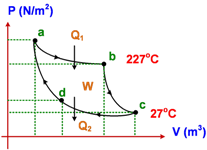 Diagram P−V dari gas helium yang mengalami proses termodinamika ditunjukkan seperti gambar berikut! 



Usaha yang dilakukan gas helium pada proses ABC sebesar....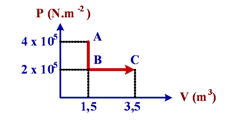 Penilaian Kinerja PresentasiMatapelajaran	: FisikaMateri Pokok	: termodinamikaRubrik:Lembar Observasi Penilaian SikapMata Pelajaran	: 	FisikaMateri Pokok	: 	termodinamikaKeterangan pengisian skor:4.  Sangat baik3.  Baik2.  Cukup1.  Kurang.LK.3 (copas sendiri ya dari Buku Petunjuk LK Bimtek Kur 13)LK.4 (copas sendiri ya dari Buku Petunjuk LK Bimtek Kur 13)Thx…..Sunaryo (08561836183KI -3:Memahami,  menerapkan, menganalisis pengetahuan faktual, konseptual, prosedural berdasarkan rasa keingintahuannya  tentang ilmu pengetahuan, teknologi, seni, budaya,dan humaniora dengan wawasan kemanusiaan, kebangsaan, kenegaraan, dan peradaban terkait fenomena dan kejadian, serta menerapkan pengetahuan prosedural pada bidang kajian yang spesifik sesuai dengan bakat dan minatnya untuk memecahkan masalah.KI -4:Mengolah, menalar dan menyaji dalam ranah konkret dan ranah abstrak  terkait dengan pengembangan dari yang dipelajarinya di sekolah secara mandiri, dan mampu menggunakan metoda sesuai kaidah keilmuan.KD - 3KD - 4Menganalisis perubahan keadaan gas ideal dengan menerapkan hukum TermodinamikaMembuat karya/model penerapan hukum I dan II Termodinamika berikut presentasi makna fisisnyaIPKIPKMendeskripsikan persamaan umum gas ideal pada persoalan fisika sehari-hari .Menerapkan  konsep termodinamika dalam mesin kalor Menganalisis perubahan keadaan gas ideal dengan menerapkan hukum  termodinamikaMenerapkan persamaan umum gas ideal pada proses isotermik, isokhorik, dan isobarik Mendeskripsikan usaha, kalor, dan energi dalam berdasarkan hukum utama termodinamikaMenerapkan konsep tekanan, volume, suhu, kecepatan, dan energi kinetik dalam diskusi pemecahan masalah Menganalisis proses gas ideal berdasarkan grafik tekanan-volume (P-V)Menerapkan usaha, kalor, dan/atau energi dalam dengan menggunakan prinsip hukum utama termodinamika\Menganalisis prinsip kerja mesin CarnotMenunjukankan usaha, kalor, dan energi dalam berdasarkan hukum utama termodinamikaTahap PembelajaranDeskripsi Kegiatan PembelajaranAlokasi WaktuPemberian Stimulus(Stimulation)Guru menampilkan gambar tentang orang yang sedang memasak dengan presto.Peserta didik mengamati media yang ditayangkan dan diberi kesempatan untuk mengajukan pertanyaan.Identifikasi/Pernyataan Masalah(Problem Statement)Guru mengidentifikasi masalah tekanan, volume, suhu dan usaha.Peserta didik diberi kesempatan untuk mendeskripsikan identifikasi masalah tersebut dalam bentuk pernyataan masalah.Pengumpulan Data(Data Collection)Guru dan Peserta didik melakukan diskusi dan tanya jawab untuk mengumpulkan data, dalam hal ini besaran-besaran dalam tekanan  dan volume dan gejala yang ditimbulkan dari fenomena tersebut.Pengolahan Data(Data Processing)Guru membimbing Peserta didik dalam mengolah data hasil pengamatan tentang tekanan dan volume dan keterkaitannya denga usaha.Peserta didiksecara perorangan mengerjakan soal yang diperoleh dan membuat kesimpulan..Verifikasi(Verification)Guru melakukan verifikasi pekerjaan peserta didik, dengan melakukan pembahasan dan Peserta didik membandingkan hasil diskusiantar kelompok melalui sesi presentasi dan proses pembelajaran diarahkan kebentuk tanya jawab tentang fenomena dan gejala yang ditimbulkan tekanan dan usah.Generalisasi(Generalization)Guru dan Peserta didik membuat kesimpulan generalisasi dari hasil verifikasi tersebut. Generalisasi dibatasi pada aspek tekanan dan volume dan keterkaitannya dengan kehidupan nyata.Tahap PembelajaranDeskripsi Kegiatan PembelajaranAlokasi WaktuPemberian Stimulus(Stimulation)Guru menampilkan gambar dan mendemonstrasikan tentang menyimpan air dalam kulkas .Peserta didik mengamati media yang ditayangkan dan diberi kesempatan untuk mengajukan pertanyaan.Identifikasi/Pernyataan Masalah(Problem Statement)Guru mengidentifikasi masalah suhu dalam kehidupan nyata.Peserta didik diberi kesempatan untuk mendeskripsikan identifikasi masalah tersebut dalam bentuk pernyataan masalah.Pengumpulan Data(Data Collection)Guru dan Peserta didik melakukan diskusi dan tanya jawab untuk mengumpulkan data, dalam hal ini besaran-besaran dalam siklus carnot, konsep entropi dan gejala yang ditimbulkan dari fenomena tersebut.Pengolahan Data(Data Processing)Guru menyampaikan stimulus tentang usaha dan kalor.Peserta didiksecara perorangan mengerjakan soal yang diperoleh dan membuat kesimpulan..Verifikasi(Verification)Guru melakukan verifikasi pekerjaan peserta didik, dengan melakukan pembahasan dan Peserta didik membandingkan hasil diskusiantar kelompok melalui sesi presentasi dan proses pembelajaran diarahkan kebentuk tanya jawab tentang fenomena dan gejala yang ditimbulkan usaha dan kalor.Generalisasi(Generalization)Guru dan Peserta didik membuat kesimpulan generalisasi dari hasil verifikasi tersebut. Generalisasi dibatasi peda aspek usaha dan kalor dan keterkaitannya dengan kehidupan nyata.KD/IPKRuang Lingkup PenilaianTeknik PenilaianBentuk Penilaian/Instrumen1234Mendeskripsikan persamaan umum gas ideal pada persoalan fisika sehari-hari Pengetahuan dan PemahamanTes Tulis-Tes Lisan-PenugasanUraian, Pilihan Ganda,Isian, Jawaban Singkat,Menjodohkan, Benar Salah, dan Lembar PenugasanTanya Jawab, DiskusiMenganalisis perubahan keadaan gas ideal dengan menerapkan hukum  termodinamika Pengetahuan dan PemahamanTes Tulis-Tes Lisan-PenugasanUraian, Pilihan Ganda,Isian, Jawaban Singkat,Menjodohkan, Benar Salah, dan Lembar PenugasanTanya Jawab, DiskusiMendeskripsikan usaha, kalor, dan energi dalam berdasarkan hukum utama termodinamika AplikasiTes Tulis-Tes Lisan-PenugasanUraian, Pilihan Ganda,Isian, Jawaban Singkat,Menjodohkan, Benar Salah, dan Lembar PenugasanTanya Jawab, DiskusiMenganalisis proses gas ideal berdasarkan grafik tekanan-volume (P-V)AplikasiTes Tulis-Tes Lisan-PenugasanUraian, Pilihan Ganda,Isian, Jawaban Singkat,Menjodohkan, Benar Salah, dan Lembar PenugasanTanya Jawab, DiskusiMendeskripsikan prinsip kerja mesin Carnot PenalaranTes Tulis-Tes Lisan-PenugasanUraian, Pilihan Ganda,Isian, Jawaban Singkat,Menjodohkan, Benar Salah, dan Lembar PenugasanTanya Jawab, DiskusiKD/IPKRuang Lingkup PenilaianTeknik PenilaianBentuk Penilaian/Instrumen1234Mengamati tayangan foto dan gambar tentang seseorang yang sedang alat memasak presto .Praktik/Projek/ProdukDaftar Cek Aktivitas/Skala Penilaian---Daftar Cek Aktivitas/Skala PenilaianMenerapkan konsep tekanan, volume, suhu, kecepatan, dan energi kinetik dalam diskusi pemecahan masalah Praktik/Projek/ProdukDaftar Cek Aktivitas/Skala Penilaian---Daftar Cek Aktivitas/Skala PenilaianMendeskripsikan usaha, kalor, dan energi dalam berdasarkan hukum utama termodinamika Praktik/Projek/ProdukDaftar Cek Aktivitas/Skala PenilaianNoWaktuNamaKejadian/PerilakuButir SikapPos/NegTindak Lanjut110/03/2017BUDIMeninggalka laboratorium tanpa membersihkn meja dan alat bahan yang sudah dipakai.Tanggung Jawab-Dipanggil untukmembersihkan mejadan alat bahan yangsudah dipakai.Dilakukanpembinaan.215/14/2017DEDIMelapor kepadapendidik bahwa diamemecahkan gelaskimia tanpa sengajaketika sedangmelakukan praktikum.Jujur+Diberi apresiasi/pujian atas kejujurannya.Diingatkan agarlain kali lebihberhati-hati.3dstKD/IPKMateri PembelajaranKelas/SemLevel Kognitif*)Bentuk SoalNomor Soal123456Mendeskripsikan persamaan umum gas ideal pada persoalan fisika sehari-hari Hukum ke Nol termodinamikaXI IPA/genapC3ESAI1Menganalisis perubahan keadaan gas ideal dengan menerapkan hukum  termodinamika Hukum ke I termodinamikaC4ESAI2Mendeskripsikan usaha, kalor, dan energi dalam berdasarkan hukum utama termodinamika Hukum ke I termodinamika C3ESAI3Menganalisis proses gas ideal berdasarkan grafik tekanan-volume (P-V)Hukum ke I I termodinamika C4ESAI4Mendeskripsikan prinsip kerja mesin CarnotHukum ke II  termodinamika C3ESAI5Dst….Kompetensi Dasar:Menganalisis perubahan keadaan gas ideal dengan menerapkan hukum TermodinamikaMateri Pembelajaran:Hokum ke nolIndikator Soal:Siswa dapat menentukan usaha luar dengan diketahui volume dan tekananLevel Kognitif:C3Kompetensi Dasar:Menganalisis perubahan keadaan gas ideal dengan menerapkan hukum TermodinamikaMateri Pembelajaran:Hokum ke II termodinamikaIndikator Soal:Siswa dapat menentukan efisiensi jika resevoirnya dinaikkanLevel Kognitif:C4NoUraian Jawaban/Kata KunciSkor12Pembahasan
Data :
V2 = 4,5 m3 
V1 = 2,0 m3 
P = 2 atm = 2,02 x 105 Pa
Isobaris → Tekanan Tetap

W = P (ΔV)
W = P(V2 − V1)
W = 2,02 x 105 (4,5 − 2,0) = 5,05 x 105 joulePembahasan
Data pertama:
η = 40% = 4 / 10
Tt = 400 K
Cari terlebih dahulu suhu rendahnya (Tr) hilangkan 100 % untuk mempermudah perhitungan:
η = 1 − (Tr/Tt)
4 / 10 = 1 − (Tr/400)
(Tr/400) = 6 / 10
Tr = 240 K

Data kedua :
Tt = 640 K
Tr = 240 K (dari hasil perhitungan pertama)
η = ( 1 − Tr/Tt) x 100%
η = ( 1 − 240/640) x 100%
η = ( 5 / 8 ) x 100% = 62,5%2Total SkorNoNama Peserta DidikNilai(Penilaian Harian/PH)KesimpulanKesimpulanTindak LanjutTindak LanjutNoNama Peserta DidikNilai(Penilaian Harian/PH)TuntasBelum TuntasRemedialPengayaan1ALI76VV2BUDI56XX3CEPI78VV4DEDI66XX5ELI80VV678910Dst..NoJumlah Peserta DidikJumlah Peserta DidikIPK Yang ..IPK Yang ..Penyelarasan Pembelajaran**)Penyelarasan Pembelajaran**)Keterangan*)NoTuntasBelum TuntasTelah TuntasBelum TuntasRemedialPengayaan323232NoNama SiswaPenilaian Kinerja PresentasiPenilaian Kinerja PresentasiPenilaian Kinerja PresentasiPenilaian Kinerja PresentasiPenilaian Kinerja PresentasiPenilaian Kinerja PresentasiNoNama SiswaKomunikasiSistematikaWawasanKeberanianAntusiasPenampilan1FERDIVVVVVV2GOGOVXVVVV3HERIVVVVVV4ILYASXVVVVV5KAMALVVVVVV6Dst.Aspek yang dinilaiAspek yang dinilaiPenilaianPenilaianPenilaianAspek yang dinilaiAspek yang dinilai1231KomunikasiTidak ada komunikasiKomunikasi sedangKomunikasi Lancar dan baik2Sistematika penyampaianPenyampain tidak sistematisSistematika penyampaian sedangSistematika penyampaian baik3WawasanWawasan kurangWawasan sedangWawasan luas4KeberanianTidak ada keberanianKeberanian sedangKeberanian baik5AntusiasTidak antusiasAntusias sedangAntusias dalam kegiatan6PenampilanPenampilan kurangPenampilan sedangPenampilan baikNoNama SiswaObservasi Penilaian SikapObservasi Penilaian SikapObservasi Penilaian SikapObservasi Penilaian SikapSkorNilaiNoNama SiswaTerjasamaTanggung JawabToleranDisiplinSkorNilai1………..23456Dst.